ПОЯСНИТЕЛЬНАЯ ЗАПИСКАНОРМАТИВНО-ПРАВОВАЯ ОСНОВА РАБОЧЕЙ ПРОГРАММЫ1. Закон РФ «Об образовании» №273 от 29.12.2012 г.2. Приказ Минобразования России от 31 января 2012 г. №69 «О внесении изменений вфедеральный компонент государственных образовательных стандартов основного общего, среднего (полного) общего образования, утвержденный приказом министерства образования Российской Федерации от 5 марта 2004 г. №1089»3. Учебный план МАОУ СОШ №10 на 2019-2020 учебный год.4. Рабочая программа. Бойцов М.А., Петрова Н.Г. Программа курса «История Средних веков», М. «Русское слово», 20125. Примерные программы по учебным предметам. История. 5-9 классы: проект. – М.:Просвещение, 2011. – 94 с. – (Стандарты второго поколения).7. Программа курса. «История России» .6-7 классы / авт.-сост. О.Ю. Стрелова.-М.:ООО «Русское слово-учебник», 2012.-72с. (ФГОС. Инновационная школа).    В программе указаны содержание тем курса, распределение учебных часов по разделам, последовательность изучения материала с учетом логики учебного процесса, возрастных особенностей учащихся, межпредметных и внутрипредметных связей.       Программа по (Всеобщей истории) Истории Средних веков полностью соответствует стандарту основного общего образования по истории и за ее основу взята авторская программа М.А. Бойцова и Н.Г. Петровой. Программа ориентирована на использование учебно-методического комплекса под редакцией М.А.Бойцова, Р.М Шукурова, издательство «Русское слово». Учебно-методический комплекс входит в федеральный перечень учебников на 2014-2015 учебный год и рекомендован МО РФ.    Данная рабочая программа предполагает 28 часов на изучение истории средних веков (2 часа в неделю).Основная цель курса истории в 6 классе – дать школьникам знания о средневековом прошлом России и зарубежных стран, которые служат одной из основ их общей образованности. Главным критерием отбора фактов и явлений является их значимость в историческом процессе, в развитии мировой культуры. Даётся представление об общем и особенном, анализируются крупнейшие события и процессы того времени.Изучение истории на ступени 6-го класса направлено на достижение следующих целей:Воспитательные:воспитание патриотизма, уважения к истории и традициям нашей Родины, к правам и свободам человека, демократическим принципам общественной жизни;формирование ценностных ориентаций в ходе ознакомления с исторически сложившимися культурными, религиозными, этно-национальными традициями;Образовательные:освоение знаний о важнейших событиях, процессах отечественной и всемирной истории в их взаимосвязи и хронологической преемственности;Развивающие:овладение элементарными методами исторического познания, умениями работать с различными источниками исторической информации;применение знаний и представлений об исторически сложившихся системах социальных норм и ценностей для жизни в поликультурном, полиэтничном и многоконфессиональном обществе, участия в межкультурном взаимодействии, толерантного отношения к представителям других народов и стран.Учебно-методический комплекс по Всеобщей истории (истории Средних веков)М.А.Бойцов, Р.М Шукуров « История средних веков» для 6-го класса основной школы, Москва «Русское слово», 2010Бойцов М.А., Петрова Н.Г. Программа курса «История Средних веков», М. «Русское слово», 2012О.В. Арасланова, К.А. Соловьев «Поурочные разработки по истории средних веков к УМК Агибаловой, Донского, Ведюшкина и Бойцова, Шукурова», 6 класс, Москва «Вако» 2004 г.Требования к уровню подготовки учащихся 6-го классаРезультатами освоения обучающимися курса истории в 6 классе являются:Знать важнейшие события всеобщей истории и истории России, выдающихся личностей, правителей, памятники культуры.Давать общие характеристики средневековых цивилизаций и культур, описывать занятия, образ жизни населения и общественные отношения.Определять начало и конец столетия, тысячелетия, решать несложные хронологические задачи.Составлять различные таблицы: хронологические, синхронистические, генеалогические и работать с ними.формирование представлений о видах идентичности, актуальных для становления и самореализации человека в обществе, для жизни в современном Российском государстве и поликультурном мире;приобщение к российскому и всемирному культурно-историческому наследию изучаемого периода, интерес к его познанию за рамками учебного курса;освоение гуманистических традиций и ценностей российского общества, уважение к личности, правам и свободам человека, культурам разных народов, живущим в России;опыт эмоционально-ценностного и творческого отношения к фактам прошлого, историческим источникам и памятникам, способам их изучения и охраны.Метапредметными результатами освоения обучающимися курса являются:способность планировать и организовывать свою учебную деятельность: определять цель работы, ставить задачи, планировать последовательность действий и результаты работы;способность осуществлять контроль и коррекцию своих действий в случае расхождения результата с заданным эталоном, оценивать результаты своей работы;умение работать с разными источниками информации (текст учебника, научно-популярная литература, словари, справочники, Интернет), анализировать и оценивать информацию, преобразовывать её из одной формы в другую;овладение навыками исследовательской и проектной деятельности: умения видеть проблему, ставить вопросы, структурировать материал, выдвигать гипотезы, давать определения понятий, классифицировать, делать выводы и заключения, объяснять, доказывать и защищать свои идеи;готовность к сотрудничеству со сверстниками и взрослыми; умение слушать и вступать в диалог, участвовать в коллективном обсуждении проблем, организовывать и планировать эффективное сотрудничество, адекватно использовать речевые средства для. дискуссии и аргументации своей позиции; следование морально-этическим и психологическим принципам общения и сотрудничества;способность решать творческие задачи, представлять результаты своей деятельности в различных формах (сообщение, эссе, презентация и дрРабочая  программа  предназначена для изучения   курса История России (являющегося составной частью предмета ИСТОРИЯ) в 6 классе, составлена в соответствии с положениями  Концепции единого учебно-методического комплекса по отечественной истории (включающей Историко-культурный стандарт),Федерального государственного образовательного стандарта основного общего образования, на основе Примерной программы по истории для 5-10 классов, авторской программы по Истории России к предметной линии учебников И.Л. Андреева, И.Н. Фёдоров и др. издательства «Дрофа». Содержание учебного предмета «История» в основной школе изучается в рамках двух курсов: «История России» и «Всеобщая история». Данная рабочая программа направлена на изучение курса    «История России 6 класс».Программа предполагает использование следующего учебника  по Истории России: «История России с древнейших времён до конца XVI в. 6 класс» И.Л. Андреева, И.Н. Фёдорова – М.: Дрофа, 2016 г.Общая характеристика курса "История России"Отбор учебного материала для содержания программы осуществлён с учётом базовых принципов школьного исторического образования, целей и задач изучения истории в основной школе, её места в системе школьного образования, возрастных потребностей и познавательных возможностей учащихся 6 класса, особенностей их социализации, а также ресурса учебного времени, отводимого на изучение предмета.Базовые принципы школьного исторического образования:идея преемственности исторических периодов, в том числе непрерывности процессов становления и развития российской государственности, формирования территории государства и единого многонационального российского народа, а также его основных символов и ценностей;рассмотрение истории России как неотъемлемой части мирового исторического процесса, понимание особенностей ее развития, места и роли в мировой истории и в современном мире;ценности гражданского общества – верховенство права, социальная солидарность, безопасность, свобода и ответственность;воспитательный потенциал исторического образования, его исключительная роль в формировании российской гражданской идентичности и патриотизма;общественное согласие и уважение как необходимое условие взаимодействия государств и народов в новейшей истории;познавательное значение российской истории;формирование требований к каждой ступени непрерывного исторического образования на протяжении всей жизни.Методической основой изучения курса истории в основной школе является системно-деятельностный подход, обеспечивающий достижение личностных, метапредметных и предметных образовательных результатов посредством организации активной познавательной деятельности школьников.Методологическая основа преподавания курса истории в школе зиждется на следующих образовательных и воспитательных приоритетах:принцип научности, определяющий соответствие учебных единиц основным результатам научных исследований;многоуровневое представление истории в единстве локальной, региональной, отечественной и мировой истории, рассмотрение исторического процесса как совокупности усилий многих поколений, народов и государств;многофакторный подход к освещению истории всех сторон жизни государства и общества;исторический подход как основа формирования содержания курса и межпредметных связей, прежде всего с  учебными предметами социально-гуманитарного цикла;антропологический подход, формирующий личностное, эмоционально окрашенное восприятие прошлого;историко-культурологический подход, формирующий способности к межкультурному диалогу, восприятию и бережному отношению к культурному наследию. Программа разработана на основе требований Концепции единого учебно-методического комплекса по отечественной истории, а также принципов и содержания Историко-культурного стандарта.Курс отечественной истории является важнейшим слагаемым школьного предмета «История». Он должен сочетать историю Российского государства и населяющих его народов, историю регионов и локальную историю (прошлое родного города, села). Такой подход будет способствовать осознанию школьниками своей социальной идентичности в широком спектре – как граждан своей страны, жителей своего края, города, представителей определенной этнонациональной и религиозной общности, хранителей традиций рода и семьи.Курс «История России» даёт представление об основных этапах исторического пути Отечества, при этом внимание уделяется целостной и выразительной характеристике основных исторических эпох. Важная особенность курса заключается в раскрытии как своеобразия и неповторимости российской истории, так и её связи с ведущими процессами мировой истории. Цели изучения курса "История России" в рамках учебного предмета "История"Целью школьного исторического образования является формирование у учащегося целостной картины российской и мировой истории, учитывающей взаимосвязь всех ее этапов, их значимость для понимания современного места и роли России в мире, важность вклада каждого народа, его культуры в общую историю страны и мировую историю, формирование личностной позиции по основным этапам развития российского государства и общества, а также современного образа России.Задачи изучения истории в основной школе:формирование у молодого поколения ориентиров для гражданской, этнонациональной, социальной, культурной самоидентификации в окружающем мире;овладение учащимися знаниями об основных этапах развития человеческого общества с древности до наших дней в социальной, экономической, политической, духовной и нравственной сферах при особом внимании к месту и роли России во всемирно-историческом процессе;воспитание учащихся в духе патриотизма, уважения к своему Отечеству — многонациональному Российскому государству в соответствии с идеями взаимопонимания, толерантности и мира между людьми и народами, в духе демократических ценностей современного общества;развитие у учащихся способности анализировать содержащуюся в различных источниках информацию о событиях и явлениях прошлого и настоящего, руководствуясь принципом историзма, в их динамике, взаимосвязи и взаимообусловленности;формирование у школьников умений применять исторические знания для осмысления сущности современных общественных явлений, в общении с другими людьми в современном поликультурном, полиэтничном и многоконфессиональном обществе.Описание места учебного предмета "История" в учебном плане     Предмет «История» изучается на уровне основного общего образования в качестве обязательной дисциплины в 5-9 классах в общем объеме 374 часа (в соответствии с Примерной программой по истории). Курсы «История России» и «Всеобщая история» рекомендуется ежегодно изучать  последовательно: сначала всеобщая история, а затем отечественная история.  Некоторые темы могут изучаться синхронно.На изучение истории в 6 классе отводится  68-70 часов . Курс «История России» в 6 классе, изучается в объеме не менее 40 ч. (в соответствии с Примерной программой по истории, с авторской программой по истории России). Данная рабочая программа предназначена для реализации в 2017-2018 учебном году   в МАОУ СОШ № 10  в образовательных классах и предполагает изучение истории России на базовом уровне в объеме 40 часовЛичностные, метапредметные и предметные результатыосвоения учебного предмета "История"К важнейшим личностным результатам изучения истории в основной школе относятся:российская гражданская идентичность, патриотизм, любовь и уважение к Отечеству, чувство гордости за свою Родину, прошлое многонационального народа России;осознание своей этнической принадлежности, знание культуры своего народа и своего края в контексте общемирового культурного наследия;усвоение традиционных ценностей многонационального российского общества, гуманистических традиций и ценностей современной цивилизации, уважение прав и свобод человека;осмысление социально-нравственного опыта предшествующих поколений, способность к определению своей позиции и ответственному поведению в современном обществе;понимание культурного многообразия мира, уважение к культуре своего и других народов, толерантность как норма осознанного и доброжелательного отношения к другому человеку, его мнению, мировоззрению, культуре, языку, вере, гражданской позиции; к истории, культуре, религии, традициям, языкам, ценностям народов России и мира.Метапредметные результаты изучения истории в основной школевыражаются в следующем:способность сознательно организовывать и регулировать свою учебную деятельность, осуществлять контроль по результату и способу действия на уровне произвольного внимания, вносить необходимые коррективы в исполнение и способ действия как в конце действия, так и по ходу его реализации;умение работать с учебной и внешкольной информацией, различными логическими действиями (определение и ограничение понятий, установление причинно-следственных и родовидовых связей и др.);использование современных источников информации, в том числе материалов на электронных носителях и ресурсов сети Интернет;способность решать творческие задачи, представлять результаты своей деятельности в различных формах (сообщение, эссе, презентация, реферат и др.);готовность к коллективной работе, к сотрудничеству с соучениками, освоение основ межкультурного взаимодействия в школе и социальном окружении;умение работать в группе, слушать партнера, формулировать и аргументировать свое мнение, корректно отстаивать свою позицию и координировать ее с партнерами, продуктивно разрешать конфликт на основе учета интересов и позиций всех его участников, поиска и оценки альтернативных способов разрешения конфликтов.Предметные результаты освоения курса отечественной истории предполагают, что у учащегося сформированы:- целостные представления о месте и роли России в мировой истории;- базовые исторические знания об основных этапах и закономерностях развития России с древности до настоящего времени;- способность применять понятийный аппарат исторического знания и приемы исторического анализа для раскрытия сущности и значения событий российской истории;- способность применять исторические знания для осмысления общественных событий и явлений прошлого России;- умение искать, анализировать, систематизировать и оценивать историческую информацию из различных исторических и современных источников, раскрывая ее социальную принадлежность и познавательную ценность; способность определять и аргументировать свое отношение к ней;- умение работать с письменными, изобразительными и вещественными историческими источниками, понимать и интерпретировать содержащуюся в них информацию;- уважение к отечественному историческому наследию, культуре своего и других народов России; готовность применять исторические знания для выявления и сохранения исторических и культурных памятников своей страны, региона. Планируемые результаты изучения учебного предмета "История" 6 класс.Обучающийся научится:- локализовать во времени этапы становления и развития Российского государства; соотносить хронологию истории Руси и всеобщей истории;- использовать историческую карту как источник информации о территории, об экономических и культурных центрах Руси, направлениях крупнейших передвижений людей – походов, завоеваний, колонизаций и др.;- проводить поиск информации в исторических текстах, материальных исторических памятниках Средневековья;- составлять описание образа жизни различных групп населения в средневековых обществах на Руси, памятников материальной и художественной культуры, рассказывать о значительных событиях средневековой российской истории;- раскрывать характерные, существенные черты: а) экономических и социальных отношений, политического строя на Руси; б) ценностей, господствовавших в средневековом российском обществе, религиозных воззрений, представлений средневекового человека о мире;- объяснять причины и следствия ключевых событий отечественной истории Средних веков;- сопоставлять развитие Руси и других стран в период Средневековья, показывать общие черты и особенности (в связи с понятиями «политическая раздробленность», «централизованное государство» и др.);- давать оценку событиям и личностям отечественной истории периода Средних веков.Выпускник получит возможность научиться:давать сопоставительную характеристику политического устройства государств Средневековья (Русь, Запад, Восток);сравнивать свидетельства различных исторических источников, выявляя в них общее и различия;составлять на основе учебника и дополнительной литературы описания памятников средневековой культуры Руси, объяснять, в чем заключаются их художественные достоинства и значение.Содержание курса "История России" (в рамках учебного предмета «История»)6 класс История России от древней Руси к российскому государствуВведениеЧто изучает история. Кто изучает историю. Как изучают историю. Роль и место России в мировой истории. Проблемы периодизации российской истории. Источники по истории России. Основные этапы развития исторической мысли в России.Народы и государства на территории нашей страны в древностиЗаселение территории нашей страны человеком. Каменный век. Особенности перехода от присваивающего хозяйства к производящему на территории Северной Евразии. Ареалы древнейшего земледелия и скотоводства. Появление металлических орудий и их влияние на первобытное общество. Центры древнейшей металлургии в Северной Евразии. Кочевые общества евразийских степей в эпоху бронзы и раннем железном веке. Степь и ее роль в распространении культурных взаимовлияний.Народы, проживавшие на этой территории до середины I тысячелетия до н. э. Античные города-государства Северного Причерноморья. Боспорское царство. Скифское царство. Дербент.Восточная Европа в середине I тыс. н.э.Великое переселение народов. Миграция готов. Нашествие гуннов. Вопрос о славянской прародине и происхождении славян. Расселение славян, их разделение на три ветви – восточных, западных и южных славян. Славянские общности Восточной Европы. Их соседи – балты и финно-угры. Хозяйство восточных славян, их общественный строй и политическая организация. Возникновение княжеской власти. Традиционные верования. Страны и народы Восточной Европы, Сибири и Дальнего Востока. Тюркский каганат. Хазарский каганат. Волжская Булгария.Образование государства РусьИсторические условия складывания русской государственности: природно-климатический фактор и политические процессы в Европе в конце I тыс. н. э. Формирование новой политической и этнической карты континента.Государства Центральной и Западной Европы. Первые известия о Руси. Проблема образования Древнерусского государства. Начало династии Рюриковичей.Формирование территории государства Русь. Дань и полюдье. Первые русские князья. Отношения с Византийской империей, странами Центральной, Западной и Северной Европы, кочевниками европейских степей. Русь в международной торговле. Путь из варяг в греки. Волжский торговый путь.Принятие христианства и его значение. Византийское наследие на Руси.Русь в конце X– начале XII векаТерритория и население государства Русь/Русская земля. Крупнейшие города Руси. Новгород как центр освоения севера Восточной Европы, колонизация Русской равнины. Территориально-политическая структура Руси: волости. Органы власти: князь, посадник, тысяцкий, вече. Внутриполитическое развитие. Борьба за власть между сыновьями Владимира Святого. Ярослав Мудрый. Русь при Ярославичах. Владимир Мономах. Русская церковь.Общественный строй Руси: дискуссии в исторической науке. Князья, дружина. Духовенство. Городское население. Купцы. Категории рядового и зависимого населения. Древнерусское право:«Русская Правда», церковные уставы.Русь в социально-политическом контексте Евразии. Внешняя политика и международные связи: отношения с Византией, печенегами, половцами (Дешт-и-Кипчак), странами Центральной, Западной и Северной Европы.Культурное пространствоРусь в культурном контексте Евразии. Картина мира средневекового человека. Повседневная жизнь, сельский и городской быт. Положение женщины. Дети и их воспитание. Календарь и хронология.Древнерусская культура. Формирование единого культурного пространства. Кирилло-мефодиевская традиция на Руси. Письменность. Распространение грамотности, берестяные грамоты.«Новгородская псалтирь». «Остромирово Евангелие». Появление древнерусской литературы. «Слово о Законе и Благодати» митрополита Илариона. Произведения летописного жанра. «Повесть временных лет». Первые русские жития. Произведения Владимира Мономаха. Иконопись. Искусство книги. Архитектура. Начало храмового строительства: Десятинная церковь, София Киевская, София Новгородская. Материальная культура. Ремесло. Военное дело и оружие.Русь в середине XII– начале XIII векаФормирование системы земель – самостоятельных государств. Важнейшие земли, управляемые ветвями княжеского рода Рюриковичей: Черниговская, Смоленская, Галицкая, Волынская, Суздальская. Земли, имевшие особый статус: Киевская и Новгородская. Эволюция общественного строя и права. Внешняя политика русских земель в евразийском контексте.Формирование региональных центров культуры: летописание и памятники литературы: «Киево-Печерский патерик», «Моление» Даниила Заточника, «Слово о полку Игореве». Белокаменные храмы Северо-Восточной Руси: Успенский собор во Владимире, церковь Покрова на Нерли, Георгиевский собор Юрьева-Польского.Русские земли в середине XIII–XIV векеВозникновение Монгольской империи. Завоевания Чингисхана и его потомков. Походы Батыя на Восточную Европу. Возникновение Золотой Орды. Судьбы русских земель после монгольского нашествия. Система зависимости русских земель от ордынских ханов (так называемое ордынское иго).Южные и западные русские земли. Возникновение Литовского государства и включение в его состав части русских земель. Северо-западные земли: Новгородская и Псковская. Политический строй Новгорода и Пскова. Роль вече и князя. Новгород в системе балтийских связей.Ордена крестоносцев и борьба с их экспансией на западных границах Руси. Александр Невский: его взаимоотношения с Золотой Ордой. Княжества Северо-Восточной Руси. Борьба за великое княжение Владимирское. Противостояние Твери и Москвы. Усиление Московского княжества. Дмитрий Донской. Куликовская битва. Закрепление первенствующего положения московских князей.Перенос митрополичьей кафедры в Москву. Роль Православной церкви в ордынский период русской истории. Сергий Радонежский. Расцвет раннемосковского искусства. Соборы Кремля.Народы и государства степной зоны Восточной Европы и Сибири в XIII–XV векахЗолотая Орда: государственный строй, население, экономика, культура. Города и кочевые степи. Принятие ислама. Ослабление государства во второй половине XIV в., нашествие Тимура.Распад Золотой Орды, образование татарских ханств. Казанское ханство. Сибирское ханство. Астраханское ханство. Ногайская Орда. Крымское ханство. Касимовское ханство. Дикое Поле. Народы Северного Кавказа. Итальянские фактории Причерноморья (Каффа, Тана, Солдайя и др.) и их роль в системе торговых и политических связей Руси с Западом и Востоком.Культурное пространствоИзменения в представлениях о картине мира в Евразии в связи с завершением монгольских завоеваний. Культурное взаимодействие цивилизаций. Межкультурные связи и коммуникации (взаимодействие и взаимовлияние русской культуры и культур народов Евразии). Летописание. Памятники Куликовского цикла. Жития. Епифаний Премудрый. Архитектура. Изобразительное искусство. Феофан Грек. Андрей Рублев.Формирование единого Русского государства в XV векеБорьба за русские земли между Литовским и Московским государствами. Объединение русских земель вокруг Москвы. Междоусобная война в Московском княжестве второй четверти XV в. Василий Темный. Новгород и Псков в XV в.: политический строй, отношения с Москвой, Ливонским орденом, Ганзой, Великим княжеством Литовским. Падение Византии и рост церковно-политической роли Москвы в православном мире. Теория«Москва – третий Рим». Иван III. Присоединение Новгорода и Твери. Ликвидация зависимости от Золотой Орды. Расширение международных связей Московского государства. Принятие общерусского Судебника. Формирование аппарата управления единого государства. Перемены в устройстве двора великого князя: новая государственная символика; царский титул и регалии; дворцовое и церковное строительство. Московский Кремль.Культурное пространствоИзменения восприятия мира. Сакрализация великокняжеской власти. Флорентийская уния. Установление автокефалии Русской церкви. Внутрицерковная борьба (иосифляне и нестяжатели, ереси). Развитие культуры единого Русского государства. Летописание: общерусское и региональное. Житийная литература. «Хождение за три моря» Афанасия Никитина. Архитектура. Изобразительное искусство. Повседневная жизнь горожан и сельских жителей в древнерусский и раннемосковский периоды.Региональный компонентНаш регион в древности и Средневековье.Основные события, даты, персоналии, терминыПонятия и термины: Присваивающее и производящее хозяйство. Славяне. Русь. Подсечно-огневая система земледелия. Город. Село. Дань, полюдье. Князь, вече, посадник. Дружина. Купцы. Вотчина. Поместье. Крестьяне. Барщина и оброк. Смерды, закупы, холопы. Язычество, христианство, православие, ислам, иудаизм. Монастырь. Митрополит. Автокефалия (церковная). Десятина. Граффити. Базилика. Крестово-купольный храм. Плинфа. Фреска. Мозаика. Летопись. Жития, житийная литература. Берестяные грамоты. Былины. Орда. Курултай, баскак, ярлык. Крестоносцы. Централизация. Кормление. Царь. Герб. Персоналии: Рюрик. Аскольд и Дир. Олег. Игорь. Ольга. Святослав Игоревич. Владимир Святой. Борис и Глеб. Святополк Окаянный. Ярослав Мудрый. Владимир Мономах. Даниил Галицкий. Юрий Долгорукий. Андрей Боголюбский. Всеволод Большое Гнездо. Игорь Святославич. Чингисхан. Батый (Бату-хан). Александр Невский. Даниил Московский. Михаил Ярославич Тверской. Юрий Данилович. Иван Калита. Ягайло. Витовт. Мамай. Тохтамыш. Едигей. Тамерлан. Дмитрий Донской. Василий I. Василий Тёмный. Иван III. Кирилл и Мефодий. Кий. Митрополит Иларион. Нестор. Даниил Заточник. Сергий Радонежский. Епифаний Премудрый, Пахомий Серб. Стефан Пермский.  Митрополиты Пётр, Алексий, Иона. Софья Витовтовна. Дмитрий Шемяка. Феофан Грек. Андрей Рублев. Марфа Борецкая. София (Зоя) Палеолог. Афанасий Никитин. Аристотель Фиораванти.События/даты: 860 – поход Руси на Константинополь 862 – «призвание» Рюрика 882 – захват Олегом Киева 907 – поход Олега на Константинополь 911 – договор Руси с Византией 941, 944 – походы Игоря на Константинополь, договор Руси с Византией 964-972 – походы Святослава 978/980-1015 – княжение Владимира Святославича в Киеве 988 – крещение Руси 1016-1018 и 1019-1054 – княжение Ярослава Мудрого XI в. – Правда Русская (Краткая редакция) 1097 – Любечский съезд 1113-1125 – княжение в Киеве Владимира Мономаха 1125-1132 – княжение в Киеве Мстислава Великого Начало XII в. – «Повесть временных лет» XII в. – Правда Русская (Пространная редакция) 1147 – первое упоминание Москвы 1185 – поход Игоря Святославича на половцев 1223 – битва на р. Калке 1237-1241 – завоевание Руси Монгольской империей 1240, 15 июля – Невская битва 1242, 5 апреля – Ледовое побоище 1242-1243 – образование Золотой Орды 1325-1340 – княжение Ивана Калиты. 1327 – антиордынское восстание в Твери 1359-1389 – княжение Дмитрия Донского 1378, 11 августа – битва на р. Воже1380, 8 сентября – Куликовская битва 1382 – разорение Москвы Тохтамышем1389 – 1425 – княжение Василия I 1395 – разгром Золотой Орды Тимуром 1410, 15 июля – Грюнвальдская битва 1425-1453 – междоусобная война в Московском княжестве 1425-1462 – княжение Василия II 1448 – установление автокефалии Русской церкви 1462-1505 – княжение Ивана III 1478 – присоединение Новгородской земли к Москве 1480 – «стояние» на р. Угре 1485 – присоединение Тверского великого княжества к Москве1497 – принятие общерусского СудебникаТематическое планирование по Истории Средних веков для 6 класс.Календарно-тематическое планирование                                                        с определением основных видов учебной деятельности                                    История России6 класс (40 часов)Описание материально-технического обеспечения образовательного процессаПрограммно-нормативное обеспечение:ФГОС: основное общее образование // ФГОС. М.: Просвещение, 2009.Концепция единого учебно-методического комплекса по отечественной истории (http://минобрнауки.рф/документы/3483). Историко-культурный стандарт (http://минобрнауки.рф/документы/3483).История России. 6-10 классы: рабочая программа/И.Л. Андреев, О.В. Волобуев, Л.М. Ляшенко и др. - М.: Дрофа, 2016. — 124 с.Учебники, реализующие рабочую программу: - «История России с древнейших времён до конца XVI в. 6 класс» И.Л. Андреева, И.Н. Фёдорова – М.: Дрофа, 2016Состав учебно-методического комплекта:Учебник. «История России с древнейших времён до конца XVI в. 6 класс» И.Л. Андреева, И.Н. Фёдорова – М.: Дрофа, 2016История России. 6-10 классы: рабочая программа/И.Л. Андреев, О.В. Волобуев, Л.М. Ляшенко и др. - М.: Дрофа, 2016. — 124 с.Симонова Е.В. Методическое пособие к учебнику И.Л. Андреева, И.Н. Фёдорова «История России с древнейших времён до конца XVI в. 6 класс» (file:///C:/Users/qq/Downloads/%D0%9C%D0%B5%D1%82%D0%BE%D0%B4%20%D0%BF%D0%BE%D1%81%D0%BE%D0%B1%D0%B8%D0%B5%206%20(6).pdf)Хрестоматия. История России с древнейших времён до конца XVI в. – М.: Дрофа, 2016Клоков В. А., Симонова Е. В. Рабочая тетрадь к учебнику «История России с древнейших времён до конца XVI в. 6 класс» – М.: Дрофа, 2016Атлас «История России с древнейших времён до конца XVI в. 6 класс» – М.: Дрофа, 2016Контурные карты «История России с древнейших времён до конца XVI в. 6 класс» – М.: Дрофа, 2016Технические средства:1.Проектор2.Компьютер3.Экран.Ресурсы ИнтернетИсторические журналыАльманах «Одиссей. Человек в истории»: http://www.odysseus.msk.ru/ Один из самых интересных исторических проектов.Электронный журнал «Мир истории»: http://www.historia.ru/ Публикует новые статьи историков, но навигация неудобная.Сайт исторического иллюстрированного журнала «Родина»: http://www.istrodina.com/Исторический раздел журнала «Скепсис»: http://www.scepsis.ru/library/history/page1/Журнал «Новый исторический вестник»: http://www.nivestnik.ru/ Посвящен в основном российской истории XIX–XX вв.Научно-популярный просветительский журнал «Историк»: http://www.historicus.ru/ Много самых разных исторических материалов.Федеральные методические ресурсы по историиСайт журнала «Преподавание истории в школе»: http://pish.ru/ Много разнообразной полезной информации.Сеть творческих учителей: http://it-n.ru/ Создана при поддержке корпорации Майкрософт, чтобы дать возможность учителям общаться и обмениваться информацией и материалами по использованию информационных и коммуникационных технологий в образовании.Бесплатный школьный портал ПроШколу.ру: http://www.proshkolu.ru/ Электронная версия газеты «История» (приложение к газете «Первоесентября» и сайт «Я иду на урок истории»): http://his.1september.ru/Фестиваль педагогических идей «Открытый урок»: http://festival.1september.ru/ Много разных материалов (включая презентации) по истории и другим предметам.Коллекции и каталоги полезных ресурсовФедеральный портал «Российское образование»: http://edu.ru/ Содержит много разнообразных материалов по образованию. Имеет выход на список ссылок на федеральные образовательные порталы и ресурсы для общего образования, обширный каталог ресурсов.Российский общеобразовательный портал: http://www.school.edu.ru Коллекции исторических документов, материалов по мировой художественной культуре и т. д.Федеральный центр информационно-образовательных ресурсов: http://fcior.edu.ru/ Хранилище электронных образовательных ресурсов.Единая коллекция цифровых образовательных ресурсов: http://school-collection.edu.ru/ Можно бесплатно скачать ряд полезных ресурсов.Единое окно доступа к образовательным ресурсам: http://window.edu.ru/ Каталог интернет-ресурсов, полнотекстовая библиотека учебных и методических материалов.Путеводитель по краеведческим ресурсам на библиотечных интернет-сайтах: http://www.nlr.ru/res/inv/kray/ Очень полезный ресурс, поиск по регионам и типам библиотек.№ п/пТема урокаТипурокаПонятия и персоналиипредметныеметапредметныеличностныеРегулятивные. Коммуникативные Познавательные1ВведениеУрок изучения нового материалаСредние века,хроники, этнография Понятие «Средние века», Хронологические рамки средневековья. Источники по истории средних вековОбучающиеся учатся ставить перед собой учебные цели, при разрешении проблемного вопроса «Что такое средние века»?Формирование устойчивого познавательного интересаОбучающиеся учатся работать в коллективе, умению формулировать собственное мнение и позицию, аргументировать ее и координировать ее с позициями одноклассниковОбучающиеся научатся давать определение понятиям средние века, медиевистика, структурировать знания , полученные раннее и вновь приобретенные по вопросу исторических источников.2Новый РимкомбинированныйИмператор Константин. Синклит, Царьград, монастырь, Византия.Обучающиеся смогут показывать на карте территорию Византийской империи, характеризовать внешнюю политику Византии, ее отношения с соседями. Объяснять, кто и как управлял Византийской империейОбучающиеся учатся с уважением относится к культурным ценностям Византийской империи.Обучающиеся смогут ставить проблемные вопросы, и в ходе урока, в результате групповой работы с текстами учебника овладевать приемами диалогической формы речи.Обучающиеся учатся сравнивать и находить отличия между жизнью в Западной и Восточной части Римской империи. Объяснять причины могущества христианской церкви в Византии3Расцвет ВизантиикомбинированныйИмператор Юстиниан. Историк Прокопий кесарийский. Гражданское право, базилик, неф, мозаика,составлять исторический портрет императора Юстиниана. Раскрывать значение понятий:  василевс, кодекс, фреска, мозаика.Рассказывать о культуре Византии, представлять описание Выдающихся памятниковВыразить свое отношение к деятельности императора Юстиниана. Обучающиеся учатся с уважением относится к культурным ценностям Византийской империиОбучающиеся научатся самостоятельно анализировать условия достижения цели на основе выделенных учителем ориентиров (император Юстиниан I его заслуги в возвышении Византии). При работе в парах по учебнику (п. Византия после Юстиниана) обучающиеся научатся осуществлять взаимный контроль и оказывать необходимую взаимопомощь при показе на карте территорий, потерянных Византией после смерти Юстиниана.4Варвары-завоевателикомбинированныйАларих, Аттила. Вандалы, франки, гунны, великое переселение народов.Обучающиеся самостоятельно планируют свою работу с учебным материалом, при поиске ответов на проблемные вопросы учителяОбучающиеся смогут оценить уровень развития варваров-завоевателей Обучающиеся учатся аргументированно отстаивать свою точку зрения при ответе на вопрос, «Какие важные процессы происходили в Западной Европе во время подъема и расцвета Византии?» Сравнивать уровень развития разных варварских племен, а также учатся координировать свою позицию с позициями одноклассников. Обучающиеся научатся показывать на карте направление перемещения германцев, гуннов и других племен, территории варварских королевств. Рассказывать об общественном строе германских народов в раннее средневековье. 5Возникновение и распространение исламаУрок изучения нового материалаБедуины, Мекка, Кааба, хиджра, Коран, Аллах, мусульманин, мечеть, минарет, имам, мулла, халиф, шииты, сунниты. Пророк Мухаммад.Принимают и сохраняют учебную задачу; учитывают выделенные учителем ориентиры действия.Обучающиеся учатся толерантно относится к религиозным чувствам представителей разных конфессий.Сотрудничают с товарищами при выполнении заданий в паре: устанавливают и соблюдают очередность действий, сравнивают полученные результаты, выслушивают партнера, корректно сообщая товарищу о его ошибках Обучающиеся научатся показывать на карте территории, населенные арабами в период раннего Средневековья. Рассказывать о занятиях и образе жизни арабских племен. Раскрывать значение понятий ислам, Коран, мусульманин, халифат6Мир исламапроблемныйДжихад, эмиры, эмират, медресеОбучающиеся учатся осуществлять актуальный контроль на уровне произвольного внимания при планировании работы на уроке.Обучающиеся учатся с уважением относится к культурным ценностям мусульманского мира. Освоение общекультурного наследия при формулировании вывода о том, какую роль внес мусульманский мир в историю других народов.Формирование умений давать устный отзыв на ответ одноклассников при работе с историческими текстами. Обучающиеся научатся показывать на карте территории, завоеванные арабами. Характеризовать положение и особенности развития различных народов, входивших в Арабский халифат. Объяснять причины и следствия арабских завоеваний. Характеризовать достижения арабской культуры и ее вклад в развитие мировой культуры.7Рождение королевства франковУрок изучения нового материалаХлодвиг из рода Меровея. Салическая правда. Карл Мартелл. Майордом. Пипин Короткий.Обучающиеся учатся самостоятельно ставить перед собой учебные задачи, связанные с поиском недостающей информации при решении проблемных вопросов: «Каким образом Хлодвигу удалось укрепить свою власть»? Формирование представлений о важности законов в жизни каждого человека и государства. О том, как законы могут влиять на жизни человека.Обучающиеся учатся инициативно сотрудничать в процессе поиска и сбора информации по заданным вопросам. Учатся умению строить диалог.Обучающиеся научатся объяснять причины принятия христианства Хлодвигом. Оценивать значение военной реформы Карла Мартелла. Делать выводы о том, какую пользу франкам и папам приносил союз между ними.8Император КарлУрок изучения нового материалаКарл Великий, Алкуин. Держава КаролинговОбучающиеся научатся самостоятельно анализировать условия достижения цели на основе выделенных учителем ориентиров (отличительные особенности деятельности Карла Великого) действия в новом учебном материалеОбучающиеся смогут выразить свое отношение к деятельности Карла Великого, высказывать аргументированное суждение о значении его правления.Обучающиеся учатся составлять характеристику Карла Великого, используя информацию учебника и дополнительные материалы; высказывать суждения о том, почему его назвали Великим. Раскрывать причины распада империи Карла Великого. Сравнивать роль Церкви в Византийской империи и империи Карла Великого9«Люди севера»- норманны.проблемныйНорманны, конунг, викинги, альтингОбучающиеся самостоятельно планируют свою работу с учебным материалом, при поиске ответов на проблемный вопрос учителя: «Роль норманнов в европейской и всемирной истории»?Выразить свое отношение к набегам викингов.Обучающиеся научатся показывать на карте Скандинавию, описывать ее географическое положение, каким занятиям оно способствовало, а каким - препятствовало. Анализировать причины разного отношения викингов к народам, живущим в разных областях Европы. Обучающиеся учатся аргументированно отстаивать свою точку зрения при ответе на вопрос «Почему набеги норманнов почти не встречали в Европе достойного отпора?»10Земля и властькомбинированныйВассал, сеньор, феодальная лестницаОбучающиеся смогут самостоятельно принимать решения при обсуждении проблемного вопроса «почему средневековая знать считала военное дело более почетным чем хлебопашество», смогут осуществлять актуальный контроль на уровне произвольного внимания при просмотре презентации « средневековый феод»Обучающиеся научатся учитывать разные мнения и стремиться к координации различных позиций при обсуждении вопроса «Почему король не мог забрать все земли в свое единоличное владение»?Обучающиеся в ходе работы на уроке смогут оценить насколько ценна была земля в средневековом обществе Обучающиеся научатся раскрывать значение понятий: феодал, сеньор, вассал, сословия.11Вечные труженикикомбинированныйСословия, барщина, оброк, десятина, община, натуральное хозяйствоОбучающиеся смогут с помощью иллюстраций сделать вывод о труде и отдыхе крестьян, и их основных занятиях, выдвигать предположение о том, какие вопросы могла решать общинаОбучающиеся в ходе работы на уроке смогут оценить насколько бесправным было положение крестьянства в средние века.Обучающиеся смогут ставить проблемные вопросы и в ходе урока , в результате групповой работы с текстами учебника овладевать приемами диалогической формы речи. Обучающиеся научатся раскрывать значение понятий: Сословия, барщина, оброк, десятина, община, натуральное хозяйство. Рассказывать о жизни крестьян12За стенами замковкомбинированныйФеодальная иерархия. Знать и рыцарство: социальный статусОбучающиеся научатся самостоятельно анализировать условия достижения цели на основе выделенных учителем ориентиров действия в новом учебном материале (права и обязанности рыцарского сословия)Обучающиеся после изучения темы смогут придумать рассказ «В рыцарском замке и проиллюстрировать его»При работе в парах по учебнику (жизнь средневекового рыцаря) обучающиеся научатся осуществлять взаимный контроль и оказывать необходимую взаимопомощь. Обучающиеся научатся раскрывать значение понятий: рыцарь, замок. Представлять описание внешнего и внутреннего устройства замка. 13Империя и церковькомбинированныйОбучающиеся учатся ставить перед собой учебные цели, при разрешении проблемного вопроса «Почему в конечном итоге папы оказались сильнее императоров»?Формирование устойчивого познавательного интереса при самостоятельном поиске ответов на вопросыОбучающиеся учатся работать в группе, умению формулировать собственное мнение и позицию, аргументировать ее и координировать ее с позициями одноклассников. Обучающиеся учатся строить логическую цепь рассуждений по вопросу « что способствовало возвышению церкви и духовенства». Учатся сравнивать историю образования Французского и Германского королевств. Находить общее и различное.14, 15Крестовые походыкомбинированныйКрестовые походы, еретик, инквизиция. Духовно-рыцарские ордена.Обучающиеся самостоятельно планируют свою работу с учебным материалом, при поиске ответов для заполнения таблицы «Важнейшие крестовые походы» Контролируют свои результаты работы с эталоном представленным учителем.Обучающиеся научатся высказывать оценочные суждения о сущности и последствиях крестовых походов для жителей Европы и мусульманского мира.Обучающиеся учатся работать в группе, умению формулировать собственное мнение и позицию, аргументировать ее и координировать ее с позициями одноклассников. Обучающиеся учатся характеризовать положение и деятельность церкви в средневековой Европе. Объяснять причины и последствия крестовых походов. Показывать на карте направление крестовых походов. Сравнивать поведение крестоносцев и мусульман в ходе 4 крестового похода и объяснять причины подобного.16«Средневековый город»комбинированныйКоммуна, цехи, мастер, подмастерье, шедевр, ратуша, романские и готические соборы.Обучающиеся учатся самостоятельно ставить перед собой учебные задачи, связанные с поиском недостающей информации при решении проблемного вопроса: «почему возрождения городов в Западной Европе началось с XI века»?Раскрывать значение общекультурного наследияОбучающиеся учатся инициативно сотрудничать в процессе поиска и сбора информации по заданным вопросам. Учатся умению строить диалог.Обучающиеся научатся сравнивать и характеризовать романский и готический храмы. Описывать внешний облик города, характеризовать основные занятия горожан, образ жизни17В поисках знанийкомбинированныйШкола, университет, схоластикаПринимают и сохраняют учебную задачу; учитывают выделение учителем ориентиры действияОбучающиеся научатся высказывать оценочные суждения об особенностях обучения в средневековых школах и университетах. Освоение общекультурного наследияВступают в коллективное сотрудничество, участвуют в совместном обсуждении вопросов; обмениваются мнениями, слушают друг друга, понимают позицию партнера, в том числе отличную от своей, согласуют действия с партнером. Обучающиеся научатся характеризовать представление средневековых европейцев о мире, объяснять какое место в их жизни занимала религия. Рассказывать, что и как изучали в средневековых школах и университетах. Объяснять значение терминов и понятий: школа, университет, схоластика.18Во главе христианского мирапроблемныйЕреси, еретик, инквизицияПрогнозируют результаты усвоения изучаемого материала; принимают и сохраняют учебную задачу. Планируют последовательность действий для поиска ответа на проблемный вопрос: почему борьба против ересей стала важной задачей Церкви в XII-XIV вв.Обучающиеся научатся высказывать оценочные суждения о ересях и преследовании еретиков.Планируют цели и способы взаимодействия; обмениваются мнениями, слушают друг друга, понимают позицию партнера, в том числе и отличную от своей, согласуют действия с партнером обучающиеся научатся давать характеристику различным еретическим учениям, сравнивать их основные постулаты. Объяснять причины возникновения ересей19Папы, императоры и короли в Европе XII-XV вв.комбинированныйЦентрализация, Великая хартия вольностей, парламентПостановка учебной задачи на основе соотнесения ранее изученной информации (по вопросу возникновения и развития государств Западной Европы) и того, что еще не известно (централизация государств)Сохраняют мотивацию учебной деятельности; проявляют интерес к новому учебному материалу; выражают положительное отношение к процессу познания;Обучающиеся учатся инициативно сотрудничать в поиске и сборе информации при работе с учебной литературой. Обучающиеся учатся анализировать учебный материал с целью составления сравнительной характеристики развития Священной Римской Империи, Франции, Англии. Обучающиеся научатся объяснять какие силы и почему выступали за сильную централизованную власть, а какие-против.2021Тяжкие временакомбинированныйУот Тайлер. «Авиньонское пленение пап». Схизма. Столетняя война. Жанна д Арк. Ян Гус, гуситы Планируют решение учебной задачи, выстраивают алгоритм действий, корректируют деятельность, вносят изменения в процесс с учетом возникших трудностейМотивируют свои действия, проявляют интерес к новому материалу; оценивают собственную учебную деятельность; сохраняют мотивацию учебной деятельности. Осознают социально- нравственный опыт поколенийВступают в коллективное сотрудничество, участвуют в совместном обсуждении вопросов; обмениваются мнениями, слушают друг друга, понимают позицию партнера, в том числе отличную от своей, согласуют действия с партнером. Обучающиеся научатся представлять характеристики известных исторических личностей (Жанна д Арк. Ян Гус и др.) Объяснять, почему их имена сохранились в памяти поколений. Характеризовать причины и итоги социальных выступлений в средневековой Европе.22Во владениях Великого ханаУрок изучения нового материалаТемуджин- Чингисхан, Батый, Тамерлан.Удерживают цель до получения ее результата; осуществляют самостоятельный контроль своей деятельности. Планируют цели и способы взаимодействия; обмениваются мнениями,  слушают друг друга,Проявляют заинтересованность не только в личном успехе, но и в развитии успешной деятельности своего классаОбучающиеся научатся показывать на карте направления завоевания монголов. Объяснять понятия хан, орда. Характеризовать общественное устройство государств Востока в Средние века, отношение власти и подданных, систему управления. Сравнивать державы Чингисхана и Тамерлана, находить общее и различное23Индия: раджи и султаны.комбинированныйРаджа, Будда. Каста.Прогнозируют результаты усвоения изучаемого материала, принимают и сохраняют учебную задачу. Взаимодействуют в ходе групповой работы, ведут диалог, участвуют в дискуссии, принимают другое мнение и позицию, допускают существование различных точек зрения.Сохраняют мотивацию учебной деятельности; проявляют интерес к новому материалу; выражают положительное отношение к процессу познания; Обучающиеся научатся представлять описание характеристику памятников культуры народов Индии. Характеризовать общественное устройство, отношение власти и подданных, систему управления. Особенности религии.24Поднебесная империя и страна СипангокомбинированныйСамурай, синтоизм.Планируют решение учебной задачи, выстраивают алгоритм действий; корректируют деятельность, вносят изменения в процесс с учетом возникших трудностей.Выражают свою позицию на уровне положительного отношения к учебному процессу; проявляют учебно-познавательный интерес к новому материалу и способам решения новой задачиПринимают другое мнение и позицию, допускают существование различных точек зрения; адекватно используют речевые средства для решения различных коммуникативных задач.Обучающиеся учатся представлять описание , характеристику памятников культуры Китая и Японии. Рассказывать о положении различных групп населения. Объяснять понятия Сёгун, самурай. Характеризовать общественное устройство Китая и Японии25Народы Америки в средние векаУрок изучения нового материалаГосударства доколумбовой Америки. Общественный строй. Религиозные верования населения. Культура.Прогнозируют результаты усвоения учебного материала; принимают и сохраняют учебную задачу. Взаимодействуют в ходе групповой работы, ведут диалог, участвуют в дискуссии, принимают другое мнения и позицию, допускают существование различных точек зренияВыражают свою позицию на уровне положительного отношения к учебному процессу; проявляют учебно-познавательный интерес к новому материалу и способам решения новой задачиОбучающиеся научатся показывать на карте древние государства Америки. Рассказывать о культуре, верованиях народов Центральной и Южной Америки26Европа XIV-XV вв.комбинированныйЭпоха Возрождения, Ренессанс, гуманизм, гуманистыПринимают и сохраняют учебную задачу; самостоятельно выделяют и формулируют цель; составляют план действийПрименяют правила делового сотрудничества; сравнивают различные точки зрения; выражают положительное отношение к процессу познания.Участвуют в коллективном обсуждении проблем; обмениваются мнениями, понимают позицию партнера. Обучающиеся учатся представлять памятники культуры эпохи раннего Возрождения. Высказывать суждения о значении идей гуманизма и Возрождения для развития Европейского общества. Объяснять причины ослабления и падения Византии27Итоговое повторениекомбинированныйСредние века в историиПрогнозируют результаты усвоения учебного материала; принимают и сохраняют учебную задачу. Взаимодействуют в ходе групповой работы, ведут диалог,Проявляют заинтересованность не только в личном успехе, но и в развитии успешной деятельности своего классаОбучающиеся систематизируют знания об исторической эпохе, излагают и обосновывают суждения о значении наследия Средних веков для современного мира28  Итоговое повторение (3 часа)28  Итоговое повторение (3 часа)28  Итоговое повторение (3 часа)28  Итоговое повторение (3 часа)28  Итоговое повторение (3 часа)28  Итоговое повторение (3 часа)28  Итоговое повторение (3 часа)32.Итоговая контрольная работа за курс «Средние века»Контрольная работа№Тема урокаТема урокаТема урокаОсновное содержание по темамПланируемая деятельностьучащихся (на уровне учебных действий)Планируемая деятельностьучащихся (на уровне учебных действий)Домашнее задание(инвариантная часть)1.ВведениеВведениеВведениеЧто изучает история. Кто изучает историю. Как изучают историю. История России – история всех населяющих ее народов. Как работать с учебником.Что изучает история. Кто изучает историю. Как изучают историю. История России – история всех населяющих ее народов. Как работать с учебником.Участвовать в определении проблемы и постановке целей урока;Актуализировать знания по истории Древнего мира и Средних веков об исторических источниках, их видах;Используя историческую карту, объяснять своеобразие геополитического положения России;Называть и кратко характеризовать источники, рассказывающие об истории России; Использовать информацию учителя для формирования первичных представлений об основных этапах истории России; Знакомиться с особенностями учебника;Осуществлять рефлексию собственной деятельности на уроке.С. 3-92.2.Древнейшие народы на территории Восточно-Европейской равнины.Древнейшие народы на территории Восточно-Европейской равнины.Заселение территории нашей страны человеком. Каменный век. Особенности перехода от присваивающего хозяйства к производящему на территории Северной ЕвразииЗаселение территории нашей страны человеком. Каменный век. Особенности перехода от присваивающего хозяйства к производящему на территории Северной ЕвразииУчаствовать в определении проблемы и постановке целей урока;Планировать свою работу на уроке;Актуализировать знания по истории Древнего мира об особенностях первобытного общества;Реконструировать отдельные черты жизни первобытных людей по археологическим находкам, составлять рассказ об их жизни; Раскрывать смысл понятия археологическая культура Выделять  особенности жизни людей в периоды палеолита, мезолита и неолита (на основе работы с учебником); Характеризовать особенности неолитической революции и последствия овладения металлами;Проводить первичный анализ находок со стоянки Сунгирь (по описанию и реконструкции);Обоснованно отвечать на главный вопрос урока;Осуществлять самооценку и взаимооценку.§133История народов Восточной Европы в I тыс. до н.э. – середине VI в. н.э.История народов Восточной Европы в I тыс. до н.э. – середине VI в. н.э.Народы, проживавшие в Восточной Европе до середины I тыс. н. э. Античные города-государства Северного Причерноморья. Великое переселение народовНароды, проживавшие в Восточной Европе до середины I тыс. н. э. Античные города-государства Северного Причерноморья. Великое переселение народовУчаствовать в определении проблемы и постановке целей урока;Планировать свою работу на уроке;Показывать на карте расселение древнего человека по территории России;Актуализировать знания по истории Древнего мира о греческих колониях на побережье Черного моря;Приводить примеры межэтнических контактов и взаимодействий народов; Устанавливать причинно-следственные связи (на основе информации о быте и верованиях финно-угорских племен и природно-климатических условиях мест их обитания); Характеризовать особенности жизни отдельных народов Восточной Европы в древности;Систематизировать имеющиеся научные знания о ранней истории славян и источниках по этой истории.;Называть изменения в Восточной Европе в результате Великого переселения народов (на основе работы с учебником); Анализировать фрагменты рассказа Геродота о скифах.§244Первые государства Восточной ЕвропыПервые государства Восточной ЕвропыРасселение славян, их разделение на три ветви – восточных, западных и южных. Хозяйство восточных славян, их общественный строй и политическая организация. Страны и народы Восточной Европы. Хазарский каганат. Волжская Булгария.Расселение славян, их разделение на три ветви – восточных, западных и южных. Хозяйство восточных славян, их общественный строй и политическая организация. Страны и народы Восточной Европы. Хазарский каганат. Волжская Булгария.Участвовать в определении проблемы и постановке целей урока;Планировать свою работу на уроке;Показывать на карте древние государства Поволжья;Характеризовать территорию расселения восточных славян, природные условия, в которых они жили, их занятия (используя историческую карту);Описывать жизнь и быт, верования славян и их соседей (на основе работы с учебником); Анализировать отрывки из арабских источников о славянах и руссах. Осуществлять рефлексию собственной деятельности на уроке.§355Повторительно-обобщающий урок по теме «Народы и государства на территории нашей страны в древности»Повторительно-обобщающий урок по теме «Народы и государства на территории нашей страны в древности»Повторение, обобщение и контроль по теме «Народы и государства на территории нашей страны в древности»Повторение, обобщение и контроль по теме «Народы и государства на территории нашей страны в древности»Актуализировать и систематизировать информацию по теме «Народы и государства на территории нашей страны в древности»;Выполнять практические и проверочные задания (в т.ч. тестового характера по образцу ОГЭ);Осуществлять анализ работы и коррекцию ошибок;Подводить итоги проектной деятельности;Осуществлять самооценку и взаимооценку.повторить…66Урок-практикум «Восточные славяне»Урок-практикум «Восточные славяне»Восточные славяне: крупнейшие союзы, занятия, быт, верования, общественное устройство. Восточные славяне: крупнейшие союзы, занятия, быт, верования, общественное устройство. Участвовать в определении проблемы и постановке целей урока;Планировать свою работу на уроке;Раскрывать смысл понятий: вече, вервь, дань, бортничество;Показывать на карте крупнейшие племенные союзы восточных славян;Рассказывать об условиях жизни и занятиях восточных славян, используя различные источники информации;Сравнивать подсечно-огневую и переложную системы обработки земли, выдвигать гипотезы о причинах их распространения на тех или иных территориях;Описывать жилище славян;Высказывать мнение о связи о быта и верований восточных славян с природно-климатическими условиями мест их обитания, их занятиями);Осуществлять самооценку и взаимооценку.Рабочий лист77Образование Древнерусского государства: причины, предпосылки, начало объединения земель восточных славянОбразование Древнерусского государства: причины, предпосылки, начало объединения земель восточных славянПричины и предпосылки образования Древнерусского государства. Первые древнерусские князья: Рюрик, Олег.Начало объединения земель восточных славян. Дань и полюдье.Причины и предпосылки образования Древнерусского государства. Первые древнерусские князья: Рюрик, Олег.Начало объединения земель восточных славян. Дань и полюдье.Участвовать в определении проблемы и постановке целей урока;Планировать свою работу на уроке;Раскрывать смысл понятий: государство, князь, дружина, полюдье;Показывать на исторической карте главные торговые пути, крупные города, походы князей.Формулировать причины и называть время образования Древнерусского государства (на основе работы с текстом учебника);Объяснять, почему первые русские князья были иноплеменниками; Высказывать мнение об этимологии слова «русь» (на основе работы с дополнительными источниками информации);Систематизировать материал о деятельности первых русских князей на основании учебника и отрывков из «Повести временных лет» (начать составление схемы «Князья Древней Руси»);Осуществлять рефлексию собственной деятельности на уроке.с. 38-43, 47-48 (задание 1, документ)88Образование Древнерусского государства: первые князья и их деятельностьОбразование Древнерусского государства: первые князья и их деятельностьПервые древнерусские князья: Игорь, Ольга, Святослав, Владимир  Святославич. Первые законы Древнерусского государства.Отношения с соседними государствами, племенами;Русь в международной торговле. Язычество и князья.Первые древнерусские князья: Игорь, Ольга, Святослав, Владимир  Святославич. Первые законы Древнерусского государства.Отношения с соседними государствами, племенами;Русь в международной торговле. Язычество и князья.Участвовать в определении проблемы и постановке целей урока;Планировать свою работу на уроке;Раскрывать смысл понятий: уроки, погосты;Показывать на исторической карте территорию Древней Руси, походы князей;Приводить примеры взаимоотношений Древней Руси с соседними племенами и государствами;Работать с лентой времени (с. 39);Готовить сообщение/презентацию об одном из правителей Древней Руси (возможно использование миниатюр из Радзивилловской летописи, помещенных на сайте http://radzivilovskayaletopis.ru/ и других изображений);Продолжить составление схемы «Князья Древней Руси»;Осуществлять самооценку и взаимооценку.с. 34-50, сообщение (презентация)9.9.Русь в конце Х-начале XI века. Принятие христианства. Русь в конце Х-начале XI века. Принятие христианства. Принятие христианства: причины, предпосылки, значение.Владимир Святославович.Принятие христианства: причины, предпосылки, значение.Владимир Святославович.Участвовать в определении проблемы и постановке целей урока;Планировать свою работу на уроке;Выступать с  сообщением (презентацией) об одном из правителей Древней Руси; Раскрывать смысл понятий: митрополит, епископ;Актуализировать знания из курсов всеобщей истории о возникновении христианства и его основных постулатах; Объяснять причины отказа от язычества и выбора христианской религии восточного образца;Давать оценку значению принятия христианства на Руси; Осуществлять самооценку и взаимооценку.с. 50-5410.10.Русь в первой половине XI века. Становление государства.  Ярослав Мудрый и его деятельностьРусь в первой половине XI века. Становление государства.  Ярослав Мудрый и его деятельностьНовая система управления Русской землей. Волости. Князь и вече.     Расцвет Древней Руси при Ярославе Мудром.  Новая система управления Русской землей. Волости. Князь и вече.     Расцвет Древней Руси при Ярославе Мудром.  Участвовать в определении проблемы и постановке целей урока;Планировать свою работу на уроке;Раскрывать смысл понятий: вече, наместник, дружина;Рассказывать о системе управления Русской землей, о взаимоотношениях князей и вече (на основе работы с учебником);Характеризовать политический строй Древней Руси при Ярославе Мудром, его внутреннюю и внешнюю политику; Работать с документом (с. 59-60), отвечать на вопросы;Продолжить составление схемы «Князья Древней Руси»;Осуществлять поиск информации в различных источниках (включая сеть Интернет) для подготовки сообщения/ презентации о сыновьях или дочерях Ярослава Мудрого;Работать в парах и (или) группах;Осуществлять самооценку и взаимооценку.с. 54- 601111Русь во второй половине XI векаРусь во второй половине XI векаКняжеские усобицы. Борьба за власть между сыновьями Владимира Святого. Русь при Ярославичах. Народные восстания и половецкая угроза. Княжеские съезды. Княжеские усобицы. Борьба за власть между сыновьями Владимира Святого. Русь при Ярославичах. Народные восстания и половецкая угроза. Княжеские съезды. Участвовать в определении проблемы и постановке целей урока;Планировать свою работу на уроке;Раскрывать смысл понятий: усобица;Высказывать мнение о причинах и последствиях княжеских усобиц;Строить рассказ по схеме (с. 62) о наследниках Ярослава Мудрого, их взаимоотношениях;Характеризовать роль княжеских съездов в древнерусской историиОписывать взаимоотношения русских княжеств с половцами и объяснять эволюцию этих отношений;Характеризовать причины народных восстаний на Руси в XI – начале XII в.;Анализировать информацию о народных выступлениях в «Повести временных лет»;Осуществлять рефлексию собственной деятельности на уроке.с. 61-661212Русь в конце XI – начале XII в. Владимир МономахРусь в конце XI – начале XII в. Владимир Мономах«Русская Правда». Владимир Мономах.«Русская Правда». Владимир Мономах.Участвовать в определении проблемы и постановке целей урока;Планировать свою работу на уроке;Показывать на исторической карте направления походов Владимира Мономаха против половцев;Высказывать мнение о причинах появления «Русской правды», называть ее структурные элементы;Работать с иллюстрацией учебника «Святые Борис и Глеб» (задание 2 на с. 68);Выполнять задания по ленте времени на с. 61 (задание 3 на с. 68);Объяснять причины временного объединения древнерусских земель при Владимире Мономахе;Составлять характеристику Владимира Мономаха;Осуществлять рефлексию собственной деятельности на уроке.с. 66- 701313Общественный строй Древней РусиОбщественный строй Древней РусиДревнерусские города. Городское население.Крестьянские общины. Княжеское хозяйство.Категории зависимого населения.Древнерусские города. Городское население.Крестьянские общины. Княжеское хозяйство.Категории зависимого населения.Участвовать в определении проблемы и постановке целей урока;Планировать свою работу на уроке;Раскрывать смысл понятий: боярин, вотчина, вервь, холоп, челядь, закуп, рядович, тиун, смерд; Рассказывать о положении отдельных групп населения Древней Руси (используя информацию учебника и отрывки из «Русской Правды» на с. 78-79);  Работать с учебником (с информацией о жизни древнерусского города, села);Работать в группе: Вариант 1: Составить и представить классу персонификацию (сценку) «В древнерусском городе» или «В древнерусском селе»; Вариант 2: Используя стилистику Русской правды, написать свод правил поведения в классе, осуществлять презентацию результата групповой работы;Осуществлять самооценку и взаимооценку.§101414Древнерусская культура: влияние христианства на культуру. Литература.Древнерусская культура: влияние христианства на культуру. Литература.Двоеверие.Христианство и славянская письменность.Литература.Двоеверие.Христианство и славянская письменность.Литература.Участвовать в определении проблемы и постановке целей урока;Планировать свою работу на уроке;Актуализировать информацию из всеобщей истории о рукописной книге, ее особенностях и элементах;Раскрыватьсмысл понятий: двоеверие, летопись, миниатюра; Объяснять причины сохранения двоеверия на Руси; Высказывать и аргументировать суждение о влиянии христианства на древнерусскую культуру; Выполнять задания к тексту параграфа (задания 1 на с. 85);Работать с отрывком из «Слова о Законе и Благодати» (с. 86-87), отвечать на вопросы;Осуществлять рефлексию собственной деятельности на уроке.с. 79-83, с. 86-871515Древнерусская культура: изобразительное искусство и зодчествоДревнерусская культура: изобразительное искусство и зодчествоИзобразительное искусство.Зодчество.Изобразительное искусство.Зодчество.Участвовать в определении проблемы и постановке целей урока;Планировать свою работу на уроке;Раскрывать смысл понятий: икона, мозаика, фреска;Описывать памятники древнерусского зодчества (Софийские соборы в Киеве и Новгороде), сравнивать их с Софийским собором в Константинополе, объяснять причины сходства и различия – с. 86-87;Описывать произведения древнерусского изобразительного искусства (фрески, иконы, мозаика);Осуществлять рефлексию собственной деятельности на уроке.с. 83-881616Повторительно-обобщающий урок по теме «Русь в IX-первой половине XII века»Повторительно-обобщающий урок по теме «Русь в IX-первой половине XII века»Повторение, обобщение и контроль по теме «Древняя Русь в IX - первой половине XII вв.»Повторение, обобщение и контроль по теме «Древняя Русь в IX - первой половине XII вв.»Актуализировать и систематизировать информацию по теме «Древняя Русь в IX - первой половине XII вв.»;Называть общие черты и особенности раннесредневекового периода истории Руси и Западной Европы;Выполнять практические и проверочные задания (в т.ч. тестового характера по образцу ОГЭ);Осуществлять анализ работы и коррекцию ошибок;Высказывать суждение о значении наследия Древней Руси для современного общества;Осуществлять самооценку и взаимооценку;Подводить итоги проектной деятельности.с. 88-89, повторить…1717Начало удельного периода. Княжества Южной Руси.Начало удельного периода. Княжества Южной Руси.Причины распада Древней Руси. Три типа государственности в удельный период. Южнорусские княжества. Отношения с половцами.Причины распада Древней Руси. Три типа государственности в удельный период. Южнорусские княжества. Отношения с половцами.Участвовать в определении проблемы и постановке целей урока;Планировать свою работу на уроке;Раскрывать смысл понятий: политическая раздробленность, уделы;Показывать на карте территорию Киевского, Галицко-Волынского княжеств;Называть хронологические рамки периода раздробленности;Раскрывать причины упадка Киева в изучаемый период; Называть и раскрывать причины и последствия раздробленности (на основе работы с текстом учебника);Характеризовать особенности географического положения и социально-политического развития Киевского, Галицко-Волынского княжеств;Продолжать описание эволюции взаимоотношений русских земель с половцами; Осуществлять самооценку и взаимооценку.§131818Княжества Северо-Восточной РусиКняжества Северо-Восточной РусиОбособление Ростово-Суздальской земли.Юрий Долгорукий. Андрей Боголюбский и его политика.Всеволод Большое Гнездо.Обособление Ростово-Суздальской земли.Юрий Долгорукий. Андрей Боголюбский и его политика.Всеволод Большое Гнездо.Участвовать в определении проблемы и постановке целей урока;Планировать свою работу на уроке;Показывать на исторической карте территорию Владимиро-Суздальского княжества;Характеризовать особенности географического положения и социально-политического развития Владимиро-Суздальского княжества;Составлять характеристику Андрея Боголюбского и объяснять причины его убийства;Выделять причины и последствия усиления княжеской власти во Владимиро-Суздальской Руси;Осуществлять самооценку и взаимооценку.§141919Боярские республики Северо-Западной РусиБоярские республики Северо-Западной РусиВозвышение Новгорода.Установление республиканских порядков в Новгороде. Особенности социальной структуры и политического устройства Новгородской землиВозвышение Новгорода.Установление республиканских порядков в Новгороде. Особенности социальной структуры и политического устройства Новгородской землиУчаствовать в определении проблемы и постановке целей урока;Планировать свою работу на уроке;Показывать на исторической карте территорию Новгородской земли, Новгород; Объяснять причины установленияв Новгороде республиканских порядков;Характеризовать особенности политической жизни Новгородской республики;Характеризовать берестяные грамоты как источник по истории Новгородской и других земель (возможно использование материалов интернет-сайта Института русской литературы: http://lib.pushkinskijdom.ru/Default.aspx?tabid=4948 и сайта«Древнерусские берестяные грамоты»: http://gramoty.ru/);Осуществлять рефлексию собственной деятельности на уроке.§152020Культура Руси в домонгольский периодКультура Руси в домонгольский периодНачало формирования общерусской культуры. Картина мира. Смысл древнерусских изображений и текстов.Православный храм как образ мира древнерусского человекаНачало формирования общерусской культуры. Картина мира. Смысл древнерусских изображений и текстов.Православный храм как образ мира древнерусского человекаУчаствовать в определении проблемы и постановке целей урока;Планировать свою работу на уроке;Давать общую характеристику состояния русской культуры в указанный период;Выявлятьособенности и характеризовать достижения культуры отдельных княжеств и земель;Высказывать мнение о символизме древнерусских произведений (на основе работы с информацией учебника и дополнительных источников); Характеризовать православный храм как образ мира древнерусского человека;Осуществлять рефлексию собственной деятельности на уроке.§16-172121Урок-практикум «Культура Руси в домонгольский период»Урок-практикум «Культура Руси в домонгольский период»Выдающиеся иконы и храмы XII – начала XIII в.Выдающиеся иконы и храмы XII – начала XIII в.Участвовать в определении проблемы и постановке целей урока;Планировать свою работу на уроке;Вариант 1. Защита подготовленных дома индивидуальных проектов, посвященных иконам и храмам XII – начала XIII в.; Вариант 2. Работа в группах: собирать информацию и готовить групповые проекты об иконах и храмах XII – начала XIII в. (используя интернет-ресурсы и другие источники информации), защищать их;Осуществлять самооценку и взаимооценку.с. 123-1242222Повторительно-обобщающий урок по теме «Русь в середине XII – начале XIII века»Повторительно-обобщающий урок по теме «Русь в середине XII – начале XIII века»Повторение, обобщение и контроль по теме «Русь в середине XII – начале XIII века»Повторение, обобщение и контроль по теме «Русь в середине XII – начале XIII века»Актуализировать и систематизировать информацию по теме «Русь в середине XII – начале XIII века»;Называть общие черты и особенности данного периода в истории Руси и Западной Европы;Выполнять практические и проверочные задания (в т.ч. тестового характера по образцу ОГЭ);Осуществлять анализ работы и коррекцию ошибок;Подводить итоги проектной деятельности;Осуществлять самооценку и взаимооценку.с. 124-1252323Походы Батыя на РусьПоходы Батыя на РусьСоздание державы Чингисхана. Сражение на реке Калке.Вторжение в Рязанскую землю. Разгром Владимирского княжества.Поход на Новгород. Нашествие на Юго-Западную Русь и Центральную ЕвропуСоздание державы Чингисхана. Сражение на реке Калке.Вторжение в Рязанскую землю. Разгром Владимирского княжества.Поход на Новгород. Нашествие на Юго-Западную Русь и Центральную ЕвропуУчаствовать в определении проблемы и постановке целей урока;Планировать свою работу на уроке;Показывать на карте направления походов монгольских завоевателей;Изучать материалы, свидетельствующие о походах монгольских завоевателей (исторические карты, отрывки из летописей, произведений древнерусской литературы), сопоставлять и обобщать содержащуюся в них информацию;Объяснять причины успехов монголов;Характеризовать значение противостояния Руси монгольскому завоеванию; Осуществлять рефлексию собственной деятельности на уроке.§182424Борьба Руси с западными завоевателямиБорьба Руси с западными завоевателямиЗавоевание крестоносцами Прибалтики. Русь и Орден крестоносцев. Походы шведов на Русь. Князь Александр Ярославич.Невская битва. Ледовое побоище. Раковорская битва.Завоевание крестоносцами Прибалтики. Русь и Орден крестоносцев. Походы шведов на Русь. Князь Александр Ярославич.Невская битва. Ледовое побоище. Раковорская битва.Участвовать в определении проблемы и постановке целей урока;Планировать свою работу на уроке;Рассказывать на основе информации учебника, отрывков из летописей, карт и картосхем о Невской битве и Ледовом побоище;Характеризовать значение данных сражений для дальнейшей истории русских земель;Объяснять причины успеха русских в данных сражениях.Начать составление характеристики Александра Невского, используя  материалы интернет-сайта: http://www.a-nevsky.ru/ и другие источники информации;Осуществлять самооценку и взаимооценку.§192525Русь и Золотая ОрдаРусь и Золотая ОрдаПоследствия монгольского нашествия. Борьба за первенство на Руси. Зависимость русских земель от Золотой Орды. Борьба против ордынского владычества.Последствия ордынского владычестваПоследствия монгольского нашествия. Борьба за первенство на Руси. Зависимость русских земель от Золотой Орды. Борьба против ордынского владычества.Последствия ордынского владычестваУчаствовать в определении проблемы и постановке целей урока;Планировать свою работу на уроке;Раскрывать смысл понятий: баскак, ярлык, «ордынский выход»;Объяснять, в чем выражалась зависимость русских земель от Золотой Орды;Называть и характеризовать повинности населения русских земель;Рассказывать о борьбе русского народа против установления ордынского владычества;Осуществлять рефлексию собственной деятельности на уроке.§ 20-212626Урок-практикум «Русь и Золотая Орда»Урок-практикум «Русь и Золотая Орда»Участвовать в определении проблемы и постановке целей урока;Планировать свою работу на уроке;Выполнять задания к параграфу (с. 149-150);Работать с текстом исторических документов и иллюстрациями (с. 150-151), отвечать на вопросы по их содержанию;Выполнять проблемные задания;Завершить составление характеристики Александра Невского;Осуществлять самооценку и взаимооценку.с. 149-1512727Москва и ТверьМосква и ТверьНачало соперничества Москвы и Твери. Борьба за великое княжение. Начало правления Ивана Калиты. Причины возвышения Москвы.Начало соперничества Москвы и Твери. Борьба за великое княжение. Начало правления Ивана Калиты. Причины возвышения Москвы.Участвовать в определении проблемы и постановке целей урока;Планировать свою работу на уроке;Показывать на исторической карте территорию Северо-Восточной Руси, основные центры собирания русских земель;Раскрывать причины победы Москвы в соперничестве с Тверью; Выполнять задания к параграфу (с. 158);Работать с текстом исторических документов (с. 158-160), отвечать на вопросы по их содержанию;Осуществлять рефлексию собственной деятельности на уроке.§ 222828Повторительно-обобщающий урок по теме «Русь в середине XII – начале XIII века»Повторительно-обобщающий урок по теме «Русь в середине XII – начале XIII века»Повторение, обобщение и контроль по теме «Русские земли в середине XIII–XIV веке»Повторение, обобщение и контроль по теме «Русские земли в середине XIII–XIV веке»Вариант 1. Актуализировать и систематизировать информацию по теме «Русские земли в середине XIII–XIV веке»;Называть общие черты и особенности данного периода в истории Руси и Западной Европы;Выполнять практические и проверочные задания (в т.ч. тестового характера по образцу ОГЭ);Осуществлять анализ работы и коррекцию ошибок;Подводить итоги проектной деятельности;Осуществлять самооценку и взаимооценку. Вариант 2. Данный урок также может проходить в форме игры-викторины и др.с. 160-1612929Начало объединения русских земель вокруг МосквыНачало объединения русских земель вокруг МосквыДеятельность Ивана Калиты. Удельно-вотчинная система. Наследники Ивана Калиты. Куликовская битва и ее историческое значение.Поход на Русь хана ТохтамышаДеятельность Ивана Калиты. Удельно-вотчинная система. Наследники Ивана Калиты. Куликовская битва и ее историческое значение.Поход на Русь хана ТохтамышаУчаствовать в определении проблемы и постановке целей урока;Планировать свою работу на уроке;Показывать на карте территориальный рост Московского княжества в XIV веке;Выделять и называть причины и следствия объединения земель вокруг Москвы;Начать составление схемы «Династия Московских князей»;Высказывать и аргументировать оценочное мнение о деятельности Ивана Калиты; Рассказывать о Куликовской битве (на основе учебника, отрывков из летописей, произведений литературы, исторической карты);Раскрывать значение Куликовской битвы; Оценивать историческую роль Дмитрия Донского, Сергия Радонежского, митрополита Алексия;Называть дату, высказывать мнение о причинах и последствиях набега Тохтамыша;Осуществлять самооценку и взаимооценку.§ 233030Московское княжество в конце XIV– середине XV в.Московское княжество в конце XIV– середине XV в.Правление Василия I. Феодальная война второй четверти XV в., ее значение для процесса объединения русских земель. Поместная система и служилые люди. Юрьев деньПравление Василия I. Феодальная война второй четверти XV в., ее значение для процесса объединения русских земель. Поместная система и служилые люди. Юрьев деньУчаствовать в определении проблемы и постановке целей урока;Планировать свою работу на уроке;Показывать на исторической карте расширение территории Московской Руси; Раскрывать  смысл  понятий: пожилое, поместье, Юрьев день;Продолжить составление схемы «Династия Московских князей»; Характеризовать политику Василия I;Объяснять причины и последствия феодальной войны, причины победы Василия II Темного;Работать с отрывками из Судебника 1497 г. и использовать содержащиеся в них сведения для рассказа о положении крестьян;Осуществлять рефлексию собственной деятельности на уроке.§ 243131Соперники МосквыСоперники МосквыФормирование Литовско-Русского государства. Гедимин. Характер Литовско-Русского государства. Политика литовских князей. Тверь и Великий Новгород в XV в.Формирование Литовско-Русского государства. Гедимин. Характер Литовско-Русского государства. Политика литовских князей. Тверь и Великий Новгород в XV в.Участвовать в определении проблемы и постановке целей урока;Планировать свою работу на уроке;Показывать на исторической карте территорию Великого княжества Литовского;Характеризовать политику литовских князей;Объяснять причины быстрого территориального роста Литвы за счет русских земель;Оценивать значение и последствия польско-литовской унии и Грюнвальдской битвы для судеб Центральной Европы;Высказывать мнение об особенностях положения Твери и Великого Новгорода, о том, как оно влияло на политику данных земель;Осуществлять рефлексию собственной деятельности на уроке.§ 253232Повторительно-обобщающий урок по теме «Русские земли в XIII– первой половине XV века»Повторительно-обобщающий урок по теме «Русские земли в XIII– первой половине XV века»Повторение, обобщение и контроль по теме «Русские земли в XIII– первой половине XV века»Повторение, обобщение и контроль по теме «Русские земли в XIII– первой половине XV века»Актуализировать и систематизировать информацию по теме «Русские земли в XIII– первой половине XV века»;Называть общие черты и особенности данного периода в истории Руси и Западной Европы;Выполнять практические и проверочные задания (в т.ч. тестового характера по образцу ОГЭ);Осуществлять анализ работы и коррекцию ошибок;Подводить итоги проектной деятельности;Осуществлять самооценку и взаимооценку. с. 190-1913333Объединение русских земель вокруг МосквыОбъединение русских земель вокруг МосквыИван III. Завершение политического объединения русских земель.Ликвидация ордынского владычества.Войны с Литвой.Историческое значение возникновения единого Русского государстваИван III. Завершение политического объединения русских земель.Ликвидация ордынского владычества.Войны с Литвой.Историческое значение возникновения единого Русского государстваУчаствовать в определении проблемы и постановке целей урока;Планировать свою работу на уроке;Показывать на исторической карте и комментировать рост территории России при ИванеIII (превращение Московского великого княжества в Русское государство);Указывать хронологические рамки процесса становления единого Русского государства;Высказывать мнение о причинах победы Москвы над Великим Новгородом и Тверью.Объяснять значение создания единого Русского государства;Продолжить составление схемы «Династия Московских князей»;Начать составление характеристики Ивана III;Осуществлять рефлексию собственной деятельности на уроке.§ 263434Русское государство во второй половине XV – начале XVI в.Русское государство во второй половине XV – начале XVI в.Усиление великокняжеской власти. Органы управления государством.Боярство и местничество.Государство и ЦерковьУсиление великокняжеской власти. Органы управления государством.Боярство и местничество.Государство и ЦерковьУчаствовать в определении проблемы и постановке целей урока;Планировать свою работу на уроке;Раскрывать смысл понятий: местничество, кормление, пожилое, поместье, Боярская дума;Выделять в тексте учебника изменения в политическом строе Руси, системе управления страной;Завершить составление характеристики Ивана III;Сравнивать вотчинное и поместное землевладение, боярство и дворянство;Раскрывать роль Православной церкви в становлении российской государственности.Характеризовать взаимоотношения Церкви с великокняжеской властью; Объяснять суть разногласий между нестяжателями и иосифлянами, причины победы иосифлян;Осуществлять рефлексию собственной деятельности на уроке. § 273535Культура Руси XIV – начала XVI в.: летописании и литератураКультура Руси XIV – начала XVI в.: летописании и литератураЛетописание. Литература. Летописание. Литература. Участвовать в определении проблемы и постановке целей урока;Планировать свою работу на уроке;Называть характерные черты культуры в указанный период (на основе информации учебника);Характеризовать влияние ордынского нашествия на развитие русской культуры. Составлять таблицу достижений культуры Руси в XIV–XV вв.;Работать с текстами документов (с.222-223), отвечать на вопросы по текстам;Осуществлять самооценку и взаимооценку.с. 212-2163636Культура Руси XIV – начала XVI в.: зодчество и изобразительное искусствоКультура Руси XIV – начала XVI в.: зодчество и изобразительное искусствоЗодчество.Изобразительное искусство.Зодчество.Изобразительное искусство.Участвовать в определении проблемы и постановке целей урока;Планировать свою работу на уроке;Описывать памятники культуры, предметы быта (на основе иллюстраций, помещенных в учебнике, др. источников информации);Проводить поиск исторической информации для подготовки сообщений/ презентаций  об отдельных памятниках культуры изучаемого периода и их создателях (на выбор);Осуществлять самооценку и взаимооценку.с. 216-2213737Урок-практикум «Быт  и нравы XV- XVI веков»Урок-практикум «Быт  и нравы XV- XVI веков»Город и село. Русская изба. Одежда. Еда. Город и село. Русская изба. Одежда. Еда. Участвовать в определении проблемы и постановке целей урока;Планировать свою работу на уроке;Рассказывать о нравах и быте русского общества данного периода, использую информацию из исторических источников;Участвовать в работе группы (работая с информацией об отдельных аспектах быта русского общества: жилье, одежда, пища, др.), оформлять и презентовать результаты работы группы;Осуществлять самооценку и взаимооценку.Рабочий лист3838Повторительно-обобщающий урок по теме «Формирование единого Русского государства в XV веке»Повторительно-обобщающий урок по теме «Формирование единого Русского государства в XV веке»Повторение, обобщение и контроль по теме «Формирование единого Русского государства в XV веке»Повторение, обобщение и контроль по теме «Формирование единого Русского государства в XV веке»Актуализировать и систематизировать информацию по теме «Формирование единого Русского государства в XV веке»;Называть общие черты и особенности данного периода в истории Руси и Западной Европы;Выполнять практические и проверочные задания (в т.ч. тестового характера по образцу ОГЭ);Осуществлять анализ работы и коррекцию ошибок;Подводить итоги проектной деятельности;Осуществлять самооценку и взаимооценку.повторить…3939Итоговое повторение и обобщениеИтоговое повторение и обобщениеПовторение, обобщение и контроль по теме «История России с древнейших времен до начала XVI в»Повторение, обобщение и контроль по теме «История России с древнейших времен до начала XVI в»Актуализировать и систематизировать информацию по теме «История России с древнейших времен до начала XVI в.»;Выполнять итоговую контрольную работу по теме «Русь с древнейших времен до начала XVI в.»;Осуществлять анализ работы и коррекцию ошибок;Осуществлять самооценку и взаимооценку.проекты4040Итоговый урок. Защищаем проектыИтоговый урок. Защищаем проектыЗащита проектов по теме «История России с древнейших времен до начала XVI в.»Защита проектов по теме «История России с древнейших времен до начала XVI в.»Защищать проекты по теме «История России с древнейших времен до начала XVI в.»;Осуществлять самооценку и взаимооценку.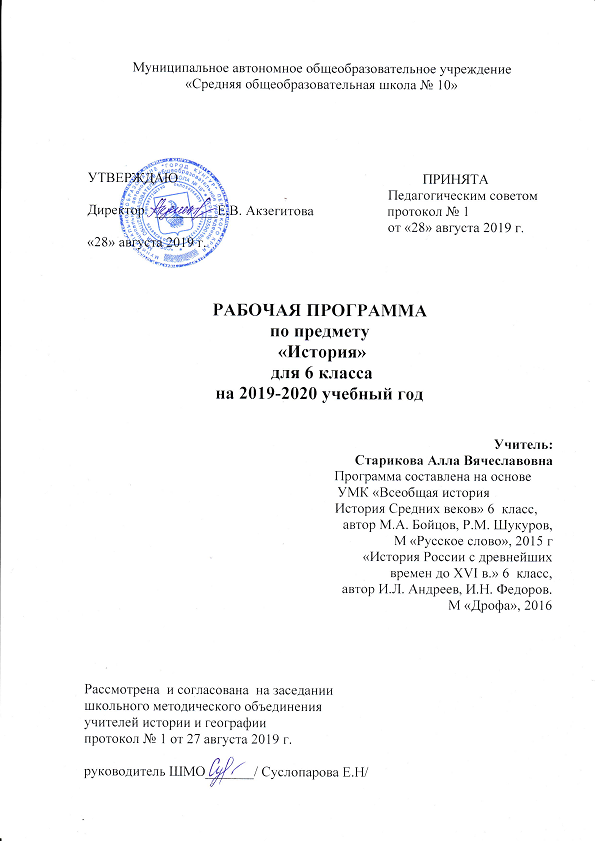 